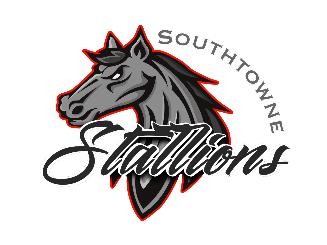 Youth Football and Cheer Program 2024 Sponsorship Form(Football Sponsor or Cheer Sponsor)*(Separate form needed for each sponsor)Sponsor’s Name:	(Name as it will appear on Stallions® Website)Sponsor’s Address: 	City	Zip: 	Sponsor’s Phone: 	Contact Name: 	Sponsorships (levels include football players and cheerleaders combined):Southtowne Stallion Super Fan This level is for individual donors or businesses who would like to sponsor a single child. Become a Stallions Super Fan Level donor for only $350. This sponsorship level was established to assist those families in need of financial assistance. Our registration fee includes use of game pants, helmet, shoulder pads and game jersey, practice jersey, socks, duffel bag for football. Cheer and dance receive uniforms, bows, bags, and socks.1st Down – Minimum $500This sponsorship level offers: Your name/logo at the Stallions annual End of the Season Celebration and an opportunity to promote your business with handouts, give-a-ways and/or raffle an item. 2nd Down – Minimum $750This sponsorship level offers: Your logo/text link on the sponsorship page of the Stallions® website, Name/Logo listed on a thank you banner at the Stallions concession stand, and an opportunity to promote your business with handouts, give-a-ways and/or raffle an item.3rd Down – Minimum $1,500This sponsorship level offers: A banner ad in rotation on the Stallions homepage, your logo/text link on the sponsorship page of the Stallions® website, your name/logo listed on a thank you banner at the Stallions concession stand, your name/logo at the Stallions annual End of the Season Celebration along with a team plaque to display at your business location and an opportunity to set-up a table at all preseason and regular season home games to promote your business with handouts, give-a-ways and/or raffle an item.Touchdown – Minimum $2,500This sponsorship level offers: A banner ad in rotation on the Stallions homepage, your logo/text link on the sponsorship page of the Stallions® website, acknowledgment as "PLATINUM" Sponsor on Stallions social media pages, name/logo listed on a thank you banner at the Stallions concession stand, name/logo in the Stallions annual End of the Season Celebration along with team plaque to display at your business location, and an opportunity to set-up a table at all preseason and regular season home games to promote your business with handouts, give-a-ways and/or raffle an item.Should you have any questions please contact the Southtowne Stallions at (708) 320-1647 or email us at Southtowne.stallions@gmail.com. The Southtowne Stallions is qualified as a publicly supported organization under Section 501(c)(3) of the Internal Revenue Code. Donations made to The Southtowne Stallions are tax-deductible contributions.Submitted by: 	 Received by: 	 Date: 	